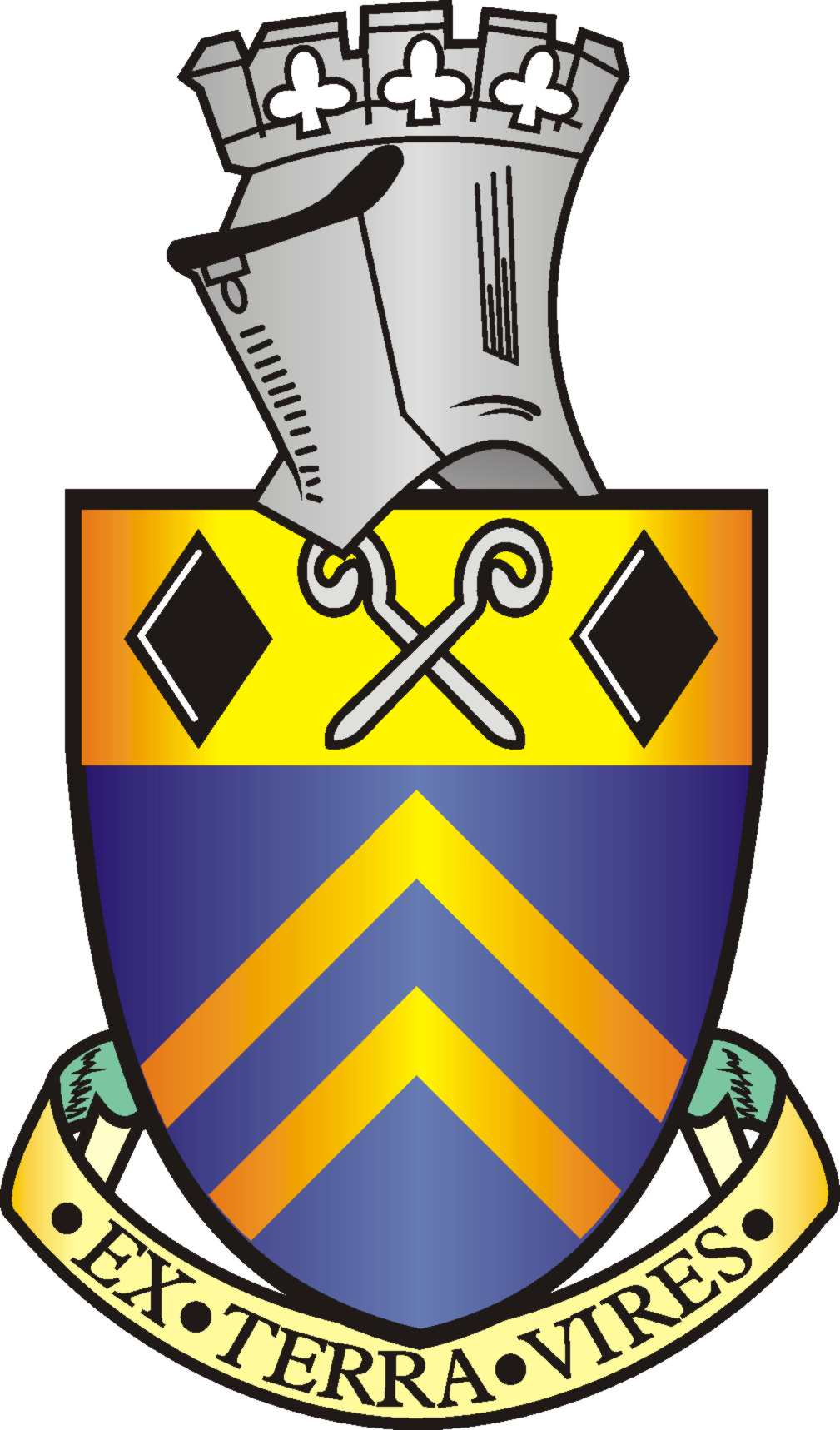 Alfreton Town Council		Agenda 27th September 2022Rodgers Lane,Alfreton,Derbyshire DE55 7FFTelephone 01773 520032Town Mayor andElected Members Alfreton Town Council.13th September 2022Dear Member,I hereby give you notice that the next meeting of the Full Council will be held at Room 1, Alfreton Houseon: Tuesday 27th September at 7-00 pm All Members of the Council are summoned to attend for the purpose of considering and resolving the business to be transacted as set out in the following agenda.Yours sincerely,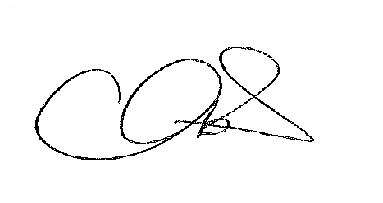 Tina CrookesTown Clerk and Proper OfficerMEETING OF ALFRETON TOWN COUNCILORDER OF BUSINESS115/22 To receive apologies for absence 116/22 To receive any declarations of interest from MembersMembers are requested to declare the existence and nature of any disclosable pecuniary interest and/or other interest, not already on their register of interests, in any item on the agenda and withdraw from the meeting at the appropriate time, or to request a dispensation. Please note that appropriate forms should be completed prior to commencement of the meeting.117/22 Recording and Filming of Council and Committee MeetingsThe right to record, film and to broadcast meetings of the council and committees is established following the Local Government Audit and Accountability Act 2014. This is in addition to the rights of the press and public to attend such meetings. Meetings or parts of the meetings from which the press and public are excluded may not be filmed or recorded. Members of the public are permitted to film or record meetings to which they are permitted access, in a non-disruptive manner.a. For the purposes of minute taking the Town Clerk will record the meeting audially and delete the files once the draft minutes have been produced.118/22 Public ParticipationThe period of time designated for public participation at a meeting shall not exceed 20 minutes, a member of the public shall not speak for more than 3 minutes, unless directed by the Town Mayor of the meeting. A question may only be asked if notice has been given by delivering it in writing or e-mail to the Town Clerk 7 clear days before the meeting, unless the Town Mayor regards it as urgent in his opinion.A separate public participation procedure exists.Link to Alfreton Town Council policies and procedures119/22 To consider any items which should be taken in exclusion of the press and publicIf the Council decides to exclude the press and public it will be necessary to pass a resolution in the following terms:- “That in view of the confidential nature of the business about to be transacted, to consider a resolution to exclude the Press and Public from the meeting in accordance with the Public Bodies (Admission to Meetings) Act 1960, s1, in order to discuss the item. A reason must be stated120/22 To hear from a representative of Derbyshire Police should one be available121/22 To read and consider the Minutes of the Meeting of Alfreton Town Council held on Tuesday 19th July 2022 copies have been circulated to each Member with the summons to attend the meeting; the Minutes may be taken as read. 122/22 After consideration to approve the signature of the Meeting Minutes of Tuesday 19th July 2022 by the person presiding as a correct record123/22 To dispose of business, if any, remaining from the last meetingThere is none124/22 To receive and consider reports and minutes of committees and working groupsEvents Committee as a working group 28th July 2022 to be approvedMeeting held on 28th July 2022 with Alfreton Town Football ClubMeeting held with David Nieper Foundation 25th August 2022125/22 To receive and consider additional agenda items in the order in which they have been notified.To receive a report on a Wisteria Display on Institute Lane – costs to be ratified.  £3195.00 from Regeneration budget.To ratify the order of 100,000 dog bags at a cost of £1072.00 from the Properties BudgetTo ratify the works to Alfreton House Roof £840.00To receive a report on a Council staffing structure reviewTo consider the Small Authorities Audit Appointments (SAAA) 2022 Opt-out CommunicationTo receive a report on Civility and RespectTo receive a report on remedial Christmas Lights spend £420.00To note that a casual vacancy has occurred and can be filled by co-optionTo receive a report on a leaving gift for a member of staffTo receive grant applications from;South Normanton and Area Foodbank £2583.00 Alfreton Friendship Club £1500.00 To ratify Save Our Countryside Action Group (SOCAG) £1250.00St Johns Ambulance £500.00 Alfreton Christian Centre £2183.98To consider a report on Belper Youth Sports FestivalTo receive the Completion of the limited assurance review for the year ended 31 March 2022126/22 To ratify the signing of orders for paymentTo receive and approve payments for July 2022 £15,327.84To approve the bank reconciliation for July 2022127/22 To receive reports from Members who may have attended Outside Bodies meetingsACTS - Councillor Marlene BennettAlfreton & District Heritage Trust – Councillor Keith WoodAmber Valley Access – Councillor Cheryl O’BrienDerbyshire Unemployed Workers – Councillors Steve Marshall-Clarke & Mary KerryPentrich Revolution – Councillor Keith Wood128/22 To note correspondence received129/22 To consider 4 topics for communication130/22 To review and approve the following policies:Transparency CodePension DiscretionsFracking Policy131/22 To consider Planning Applications – 7 applications have been received since the last meeting:AVA/2022/0632 - Change of use from Retail Unit (Class C) to 7 no apartments (Sui Generis) retaining commercial unit to the front - 78 High Street Alfreton Derbyshire DE55 7BEAVA/2022/0633 - First floor extension over ground floor off shoot, to the rear of the property - 121 Nottingham Road Alfreton Derbyshire DE55 7GQAVA/2022/0712 - Single storey rear extension, reconfiguring of internal layout and construction of dormer and associated alterations - 23 Meadow Lane Alfreton Derbyshire DE55 7EZAVA/2022/0706 - Construction of external staircase (may affect the setting of a listed building) - 4 Church Street Alfreton Derbyshire DE55 7AH Comments made: The Town Council has concerns regarding the access to this property, lack of parking facilities and the effect on a listed building.AVA/2022/0700 - Removal and replacement of feather edge fencing to the side, moving the boundary out by a further 2 metres. The fence height is to be 1.8 metres - 2 Porter Drive Alfreton Derbyshire DE55 7QY Comments made: The Town Council does not support retrospective applications and has concerns regarding the visibility for approaching traffic.  AVA/2022/0754 - A change of use from betting shop and flat to two flats - LADBROKES BETTING & GAMING LTD 41 Nottingham Road Alfreton Derbyshire DE55 7HLAVA/2022/0756 - Change of use of first floor from office (Class E,i) to tattoo shop (sui generis) - Gee Security 100A High Street Alfreton Derbyshire DE55 7BE
To note and ratify the statement of case for Planning Reference AVA/2020/0141 Land North West of Hall Farm, Church Street, Alfreton, DE55 7AHTo note the response to the Local Plan consultation (closing date 02/09/2022)To consider replacement members on the Planning Committee for a member who has received 6 months dispensation and a disqualified memberDate of next meeting: 18th October 2022